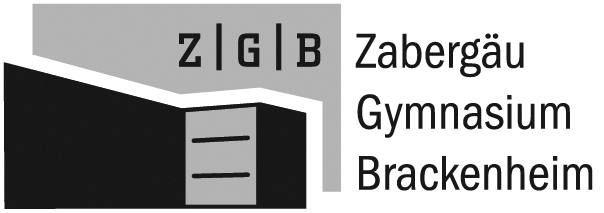 Brackenheim, Nov. 2019Informationen für die Kursstufen J1 und J2zum Studientag am Mittwoch , 20. November 2019Die Universitäten, Hochschulen, Institute etc., die am Studientag am Mittwoch, 20. November 2019Informationsveranstaltungen anbieten, präsentieren sich im Internet. Diese Präsentation und die damit verbundenen Informationen zum Studientag sind wie folgt abrufbar:www. studieninfotag.de  dann senkrechten grauen Balken („Veranstalt-ungen“) anklicken  in der Datenbank findet man die Angebote der Hoch-schulen.Aus Gründen der Unterrichtsbefreiung am Studieninformationstag bitte ich alle  SchülerInnen  bis spätestens Freitag, 15. Oktober 2019 bei Frau Meinard den Antrag auf Unterrichtsbefreiung (erhältlich im Seketariat) abgeben.Hierauf sind außer dem Schülernamen und der Klassenstufe, der genauen Bezeichnung der betreffenden Institution (Name, Ort) auch genaue Angaben über die interessierenden Fachrichtungen unbedingt erforderlich. Alternativen können angegeben werden. Die Teilnahme ist für die Jahrgangsstufe J1 verpflichtend! SchülerInnen der Jahrgangsstufe J2 haben die Möglichkeit, ebenfalls am Studientag teilzu-nehmen. Alle SchülerInnen, die nicht am Studientag teilnehmen, melden sich bis spätestens Freitag, 15. November 2019 zur Unterrichtsplanung beiHerrn Gärttner.Wenn im Einzelfall eine Anmeldung an der Hochschule nötig ist, meldet sich jede/r Schüler/in eigenverantwortlich entsprechend den Informationen der betreffenden Institution (s. Internet) selbst an. Gegebenenfalls sind hierzu die angegebenen Anmeldefristen zu beachten.gez. Solian